Аттестация рабочих мест по условиям труда в организацияхОсновные законодательные акты:Постановление Совета  Министров Республики Беларусь от 22 февраля 2008 г. № 253 «Об аттестации рабочих мест по условиям труда»Постановление Министерства труда и социальной защиты Республики Беларусь от 22 февраля 2008 г. № 35 «Об утверждении Инструкции по оценке условий труда при аттестации рабочих мест по условиям труда»Постановление Министерства труда и социальной защиты Республики Беларусь 23 июля 2019 г. № 41 «О порядке проведения оценки качества проведения аттестации рабочих мест по условиям труда»Постановление Министерства труда и социальной защиты республики Беларусь 23 декабря 2016 г.    № 74 «Об установлении форм»Аттестация рабочих мест по условиям труда затрагивает интересы работников, занятых на работах с вредными и (или) опасными условиями труда.Цели аттестации:1) выявление на конкретном рабочем месте работника, занятого на нем полный рабочий день, факторов производственной среды, тяжести и напряженности трудового процесса, воздействующих на работоспособность и здоровье работающего в процессе трудовой деятельности;2) разработка и реализация плана мероприятий по улучшению условий труда на рабочих местах с вредными и (или) опасными условиями труда;3) определение права работника на:- пенсию по возрасту за работу с особыми условиями труда;- сокращенную продолжительность рабочего времени за работу с вредными и (или) опасными условиями труда;- дополнительный отпуск за работу с вредными и (или) опасными условиями труда;- оплату труда в повышенном размере путем установления доплат за работу с вредными и (или) опасными условиями труда;4) определение обязанностей нанимателя по профессиональному пенсионному страхованию работников в соответствии с Законом от 05.01.2008 № 322-З «О профессиональном пенсионном страховании».Этапы аттестации:Создание аттестационной комиссииОценка условий трудаСоставление документовУтверждение результатовКомпенсации работникамСрок действия результатов аттестации 5 лет. Приказ об утверждении очередной аттестации должен быть издан в день, следующий за последним днем действия результатов предыдущей аттестации.Если день утверждения очередной аттестации приходится на нерабочий день, то приказ о ее утверждении должен быть издан в рабочий день, непосредственно предшествующий дню утверждения очередной аттестации.На основании приказа о проведении аттестации рабочих места аттестационная комиссия:- осуществляет организацию, проведение аттестации и контроль за ее ходом;- формирует необходимую для проведения аттестации нормативную правовую базу и организует ее изучение;- определяет перечень рабочих мест, подлежащих аттестации;- устанавливает соответствие наименования профессий и должностей ОКРБ 014-2017 «Занятия»;- определяет исполнителей для оценки условий труда и мпроводит иные процедуры по аттестации рабочих мест;- ознакамливает  работников с результатами аттестации;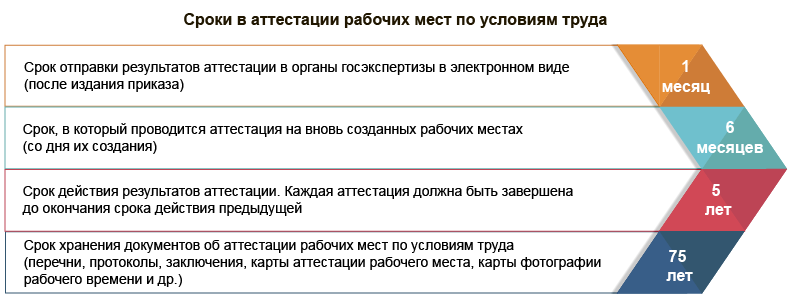 Аттестация на вновь созданных рабочих местах проводится по мере освоения производственных мощностей в соответствии с утвержденными проектами о новом строительстве и реконструкции объектов производственного назначения, но должна быть завершена в шестимесячный срок со дня создания новых рабочих мест. Днем создания нового рабочего места является день принятия на это рабочее место первого работника.Результаты аттестации, проведенной на новых рабочих местах, применяются со дня создания этих рабочих мест, если они подтверждают право работника на дополнительный отпуск за работу с вредными и (или) опасными условиями труда, на пенсию по возрасту за работу с особыми условиями труда, устанавливают обязанности нанимателя по профессиональному пенсионному страхованию работников.Карта аттестации рабочего места - итоговый документ аттестации.За непроведение нанимателем или должностным лицом нанимателя в установленных случаях и сроки аттестации рабочих мест по условиям труда, либо нарушение порядка проведения аттестации рабочих мест по условиям труда, либо представление нанимателем либо уполномоченным должностным лицом нанимателя документов по аттестации рабочих мест по условиям труда, содержащих недостоверные сведения, установлена административная ответственность в виде наложения штрафа в размере от 5 до 50 БВ, а на юридическое лицо - до 100 БВ (ч.5 ст.10.12 КоАП).Последовательность проведения аттестации:Создание аттестационной комиссииФормирование базы НПА для аттестации и ее изучениеОпределение перечня рабочих мест, подлежащих аттестацииУстановление соответствия наименования профессий и должностей ОКРБ «Занятия», ЕТКС и ЕКСДИзмерение уровней опасных факторов производственной средыПроведение фотографии рабочего времениОформление карты фотографии рабочего времениОценка условий трудаСоставление карты аттестации рабочего места по условиям труда Установление компенсаций по результатам аттестации Завершение аттестации рабочих мест Направление документов по аттестации в органы госэкспертизы условий трудаАттестация рабочих мест по условиям труда начинается с издания нанимателем приказа о создании аттестационной комиссии. В приказе:• утверждается состав аттестационной комиссии;• определяются полномочия аттестационной комиссии;• назначаются председатель комиссии и лицо, ответственное за ведение и хранение документации по аттестации;• определяются сроки и график проведения работ по аттестации Рекомендуется включать в аттестационную комиссию работников служб охраны труда, кадровой, юридической, организации труда и заработной платы, промышленно-санитарной лаборатории (если есть в структуре организации), руководителей структурных подразделений организации, медицинских работников, представителей профсоюза.Возглавляет аттестационную комиссию, как правило, руководитель организации либо уполномоченный заместитель.Члены аттестационной комиссии должны в достаточном объеме знать нормативные правовые акты, регламентирующие проведение аттестации рабочих мест по условиям труда,  могут принять участие в обучающих семинарах по вопросам аттестации рабочих мест по условиям труда. Перечень рабочих мест, подлежащих аттестации, определяет аттестационная комиссия.В перечень рабочих мест, подлежащих аттестации, включаются профессии рабочих (должности служащих) и виды работ (независимо от результатов предыдущей аттестации), которые предусмотрены:Списком производств, работ, профессий, должностей и показателей на подземных работах, на работах с особо вредными и особо тяжелыми условиями труда, занятость в которых дает право на пенсию по возрасту за работу с особыми условиями труда, а также Списком производств, работ, профессий, должностей и показателей на работах с вредными и тяжелыми условиями труда, занятость в которых дает право на пенсию по возрасту за работу с особыми условиями трудаперечнем текстильных производств и профессий для целей профессионального пенсионного страхования работниц текстильного производства, занятых на станках и машина3) разделом I перечня учреждений, организаций и должностей для целей профессионального пенсионного страхования медицинских и педагогических работников;4) списком производств, цехов, профессий рабочих и должностей служащих с вредными и (или) опасными условиями труда, работа в которых дает право на сокращенную продолжительность рабочего времениПо решению аттестационной комиссии в перечень рабочих мест, подлежащих аттестации, включаются иные рабочие места при условии:• занятости работников на работах с вредными и (или) опасными условиями труда в течение полного рабочего дня и подтверждения данных условий результатами предыдущей аттестации;• наличия на рабочих местах вредных и (или) опасных факторов производственной среды выше предельно допустимых концентраций и (или) предельно допустимых уровней, обусловленных технологическим процессом, подтвержденных протоколами измерений и исследований уровней вредных и опасных факторов производственной среды.Аттестационной комиссии необходимо установить соответствие наименования занятий ОКРБ «Занятия» и характера фактически выполняемых работ характеристикам работ, приведенным в соответствующих выпусках Единого тарифно-квалификационного справочника работ и профессий рабочих (ЕТКС) и Единого квалификационного справочника должностей служащих (ЕКСД). При наличии имеющихся несоответствий подготавливает предложения о внесении изменений в штатное расписание, трудовые книжки работников и другие документы. Для проведения инструментальных замеров и исследований уровней вредных и опасных факторов производственной среды могут быть привлечены собственные аккредитованные лаборатории, а также на договорной основе и другие аккредитованные лаборатории.Аттестационная комиссия перед началом измерений уровней опасных и вредных факторов производственной среды должна организовать обследование рабочих мест в целях проверки на соответствие производственного оборудования и технологических процессов требованиям охраны труда и принять все необходимые меры по устранению выявленных недостатков.Результаты обследования и запланированные (принятые) меры по устранению выявленных недостатков оформляются протоколом по установленной форме. Аттестационной комиссией формируется  перечень вредных и (или) опасных производственных факторов, подлежащих исследованию на конкретном рабочем месте, по установленной форме.Структура рабочего времени, время воздействия вредных и (или) опасных факторов производственной среды, тяжести и напряженности трудового процесса, занятость с вредными и (или) опасными условиями труда определяются на основании результатов фотографий рабочего времени. Проведение фотографии рабочего времени может быть поручено любому работнику, за исключением тех, на рабочих местах которых осуществляются фотохронометражные наблюдения.Сведения о результатах оценки условий труда заносятся в карту аттестации рабочего места по условиям труда и удостоверяются подписями членов аттестационной комиссии и ее председателя.  К карте аттестации рабочего места по условиям труда прилагаются:• фотография рабочего времени, протоколы измерений и исследований уровней вредных и опасных факторов производственной среды для аттестации;• протоколы количественных измерений и расчетов показателей тяжести трудового процесса.Если  условия труда на рабочем месте оценены 3-м и 4-м классом, у работников, занятых на данных рабочих местах, возникает право на получение соответствующих компенсаций.Виды компенсаций:досрочная  пенсия по возрастудополнительный трудовой отпускдоплаты за работу с вредными и (или) опасными условиями труда (за исключением работников бюджетных организаций)доплаты за работу с вредными и (или) опасными условиями труда работникам бюджетных организацийсокращенная продолжительность рабочего времениАттестация считается завершенной со дня издания приказа об утверждении ее результатов, который и считается днем (датой) начала действия ее результатов.Данным приказом утверждаются:• перечень рабочих мест по профессиям и должностям, на которых работающим по результатам аттестации подтверждены особые условия труда, соответствующие требованиям списков производств, работ, профессий, должностей и показателей, дающих право на пенсию по возрасту за работу с особыми условиями труда;• перечень рабочих мест работниц текстильных профессий для целей профессионального пенсионного страхования;• перечень рабочих мест медицинских работников, на которых по результатам аттестации подтверждены особые условия труда, влекущие обязанности нанимателя по профессиональному пенсионному страхованию работников;• перечень рабочих мест по профессиям и должностям, на которых работающим по результатам аттестации подтверждено право на дополнительный отпуск за работу с вредными и (или) опасными условиями труда;• перечень рабочих мест по профессиям и должностям, на которых работающим по результатам аттестации подтверждены вредные и (или) опасные условия труда, соответствующие требованиям списка производств, цехов, профессий и должностей с вредными и (или) опасными условиями труда, работа в которых дает право на сокращенную продолжительность рабочего времени;• перечень рабочих мест по профессиям и должностям, на которых работающим по результатам аттестации подтверждено право на доплаты за работу с вредными и (или) опасными условиями труда;• перечень рабочих мест по профессиям и должностям, на которых по результатам аттестации не подтверждены условия труда, дающие право на сокращенную продолжительность рабочего времени за работу с вредными и (или) опасными условиями труда, дополнительный отпуск за работу с вредными и (или) опасными условиями труда, оплату труда в повышенном размере путем установления доплат за работу с вредными и (или) опасными условиями труда, а также влекущие обязанности нанимателя по профессиональному пенсионному страхованию• план мероприятий по улучшению условий труда.Информацию и консультацию о проведении аттестации рабочих мест по условиям труда можно получить: - в отделе  Государственной  экспертизы условий труда комитета по труду, занятости и социальной защиты Витебского областного исполнительного комитета (. Витебск, ул. Правды, 32) и                       по тел. 68 85 03, 65 93 42- в управлении по труду, занятости и социальной защите Миорского районного исполнительного комитета (г.Миоры,ул. Коммунистическая, 8,     каб. 2)  и по тел. 5 15 76Используемый источник: https://bii.by/tx.dll?d=393647 Всё по одной теме. Аттестация рабочих мест по условиям труда в организации